Community Service Log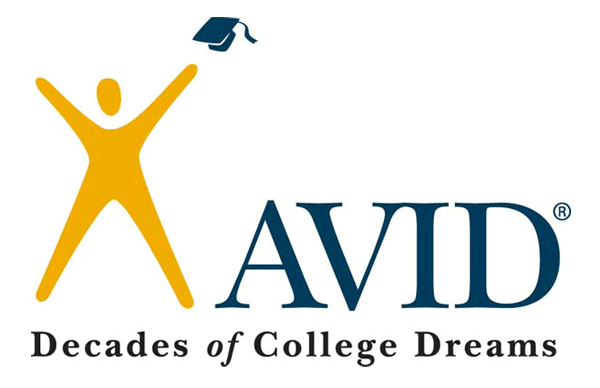 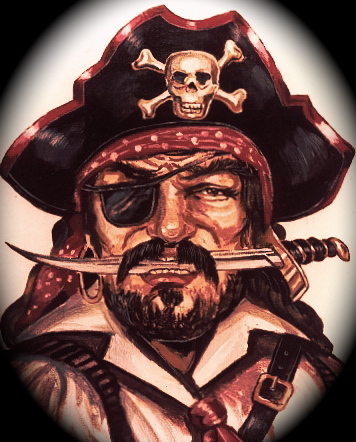 Name: __________________________________________________________________       Student #: __________________________DateBrief Description of ActivityLocationTotal Hours EarnedSupervisor NameSupervisor SignatureSupervisor Phone Number